Дома (рекомендовано): подъём, утренний туалет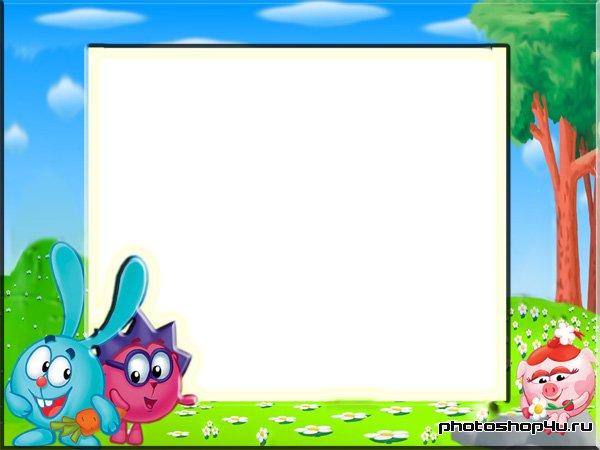 7.30 – 8.30В дошкольном учреждении:Прием детей, организация совместной и самостоятельной деятельности. Взаимодействие с родителями.08.30 – 8.40Утренняя гимнастика.8.40 – 8.50Подготовка к завтраку, ЗАВТРАК.9.00 – 9.20Игры, самостоятельная деятельность, подготовка к занятиям.9.20 – 09.30НОД:                         1. занятие                           09.30 – 09.50                               2. занятие10.00 - 10.20Второй ЗАВТРАК.10.30 -10.40Подготовка к прогулке, ПРОГУЛКА (игры, наблюдение, беседы, экскурсии).11.00 -12.25Возвращение с прогулки.  Подготовка к обеду, ОБЕД.12.40 -13.10Подготовка ко сну, ДНЕВНОЙ СОН13.20 -15.35Подъем, закаливающие процедуры.15.35 -15.55НОД / досуги, развлечения:                       15.55 -16.15Игры, совместная и самостоятельная деятельность.16.15 – 16.40Подготовка к полднику, ПОЛДНИК.16.40 -17.00Подготовка к прогулке, ПРОГУЛКА Уход детей домой.17.00 -18.30ДЕЖУРНАЯ ГРУППА                               (игры, самостоятельная деятельность на прогулке)18.30 – 19.00Дома (рекомендовано):Прогулка с детьми              Возвращение домой, гигиенические процедуры, спокойные игры.УЖИН, Ночной сон.18.30 – 19.0019.00 – 19.3019.30 – 20.0021.30 – 07.30